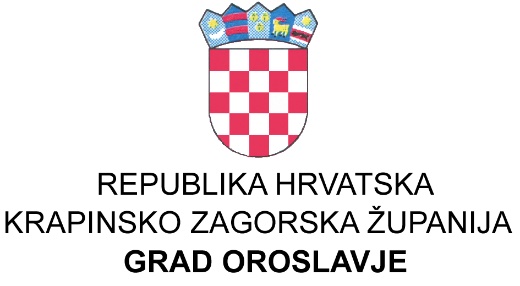 KLASA:021-04/17-01/01URBROJ:2113/01-01/01-17-6U Oroslavju, 19. 12. 2017. godineTemeljem članka 9. stavak 2. Zakona o ugostiteljskoj djelatnosti NN85/15. i 121/16. te članka  32. Statuta Grada Oroslavja (Službeni glasnik Krapinsko-zagorske županije broj:16/09. i 13/13.), Odluke o ugostiteljskoj djelatnosti na području Grada Oroslavja, Gradsko vijeće na 6. sjednici održanoj 19. 12. 2017. godine donijelo je                                                                         O D L U K U             o II.  Izmjeni i dopuni Odluke o ugostiteljskoj djelatnosti na području  Grada Oroslavja                                                                            Članak 1.U Odluci o ugostiteljskoj djelatnosti na području Grada Oroslavja  mijenja se članak 3. stavak 3. na način da on glasi:Ugostiteljski objekti iz skupine „restorani“ ,“ cateringobjekti „barovi“ i objekti jednostavnih usluga mogu raditi od 06.00 do 24.00 sata osim petka, subote i dana uoči blagdana kada mogu raditi do 02,00 sata.                                                                               Članak 2.Ostale odredbe odluke ostaju nepromijenjene.                                                                                                        PREDSJEDNIK GRADSKOG VIJEĆA:                                                                                                                           Stanko Čičko